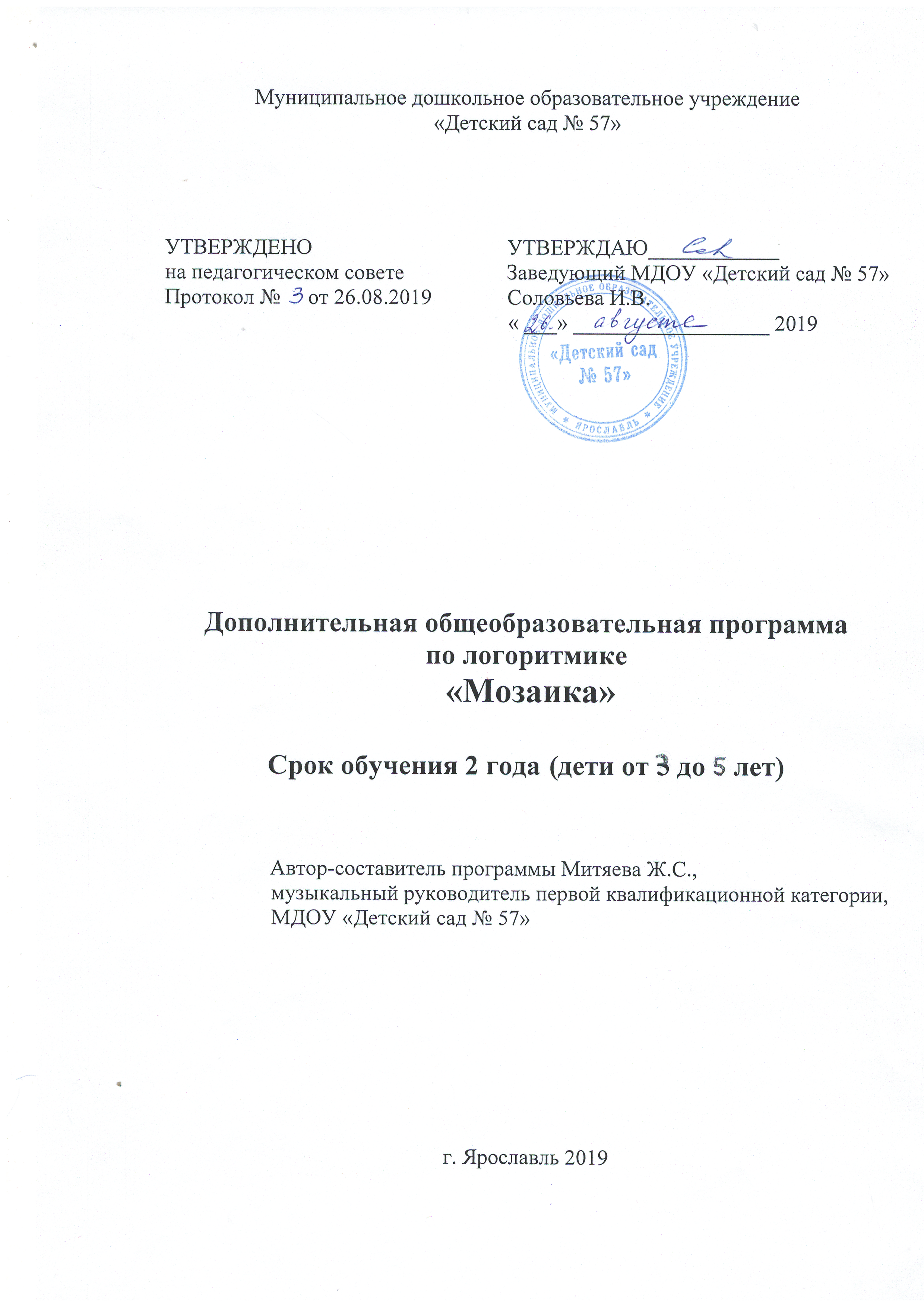 СОДЕРЖАНИЕ:Пояснительная записка.1. Содержание психолого-педагогической работы по логоритмике.2. Цели и задачи.2.1. Основные  принципы работы.2.2. Содержание непосредственно образовательной деятельности по логоритмике.3. Ожидаемые результаты.4. Календарно-тематический план работы по логоритмике.ПОЯСНИТЕЛЬНАЯ ЗАПИСКА.Возрастной состав детей, занимающихся в кружке - 3-5 лет.Продолжительность образовательного процесса рассчитана на  2 учебных  года.      Логопедическая ритмика — одно из звеньев коррекционной педагогики. Прежде всего, это комплексная методика, включающая в себя средства логопедического, музыкально-ритмического и физического воспитания. Ее основой являются речь, музыка и движение.Одной из универсальных базовых способностей человека является ритмическая способность. По словам известного педагога Э. Жака-Далькроза, «Пространство и время наполнены материей, подчиненной законам вечного ритма».       Все в нашем организме подчинено ритму – работает ли сердце, легкие или мозговая деятельность. Развитие ритма тесно связано с формированием пространственно-временных отношений. Двигательный ритм влияет на становление речевых механизмов. Чувство ритма помогает быстрее и легче усваивать стихотворения, понимать музыкальные произведения. Поэтому в детском саду необходимо проводить непосредственно образовательную деятельность по логоритмике.Логоритмика полезна всем детям, имеющим проблемы становления речевой функции, в том числе, алалия, задержки речевого развития, нарушения звукопроизношения, заикание, аутистические расстройства. Очень важна логопедическая ритмика для детей с так называемым речевым негативизмом, так как логоритмика создаёт положительный эмоциональный настрой к речи, мотивацию к выполнению логопедических упражнений и пр.       Игры по логоритмике направлена на всестороннее развитие ребёнка, совершенствование его речи, овладение двигательными навыками, умение ориентироваться в окружающем мире, понимание смысла предлагаемых заданий, на способность преодолевать трудности, творчески проявлять себя. Кроме того, логоритмика с использованием здоровьесберегающих технологий оказывает благотворное влияние на здоровье ребенка: в его организме происходит перестройка различных систем, например, сердечно-сосудистой, дыхательной, речедвигательной. Дети с большим удовольствием выполняют дыхательные и оздоровительные упражнения, игровой массаж и самомассаж, играют в речевые и пальчиковые игры. В ход игр вводятся элементы психогимнастики, активной и пассивной музыкотерапии.            Перспективный план по логоритмике составлен на 2 года ( 2 младшая и средняя группы).  Длительность проходит в соответствии с требованиями  ФГОС. В данной программе отражены следующие разделы:1.задачи (развитие речи, развитие моторики, развитие музыкальных и творческих способностей, сохранение и укрепление здоровья детей);2. тематическое планирование;3. ожидаемые результаты на каждый учебный год.1. СОДЕРЖАНИЕ ПСИХОЛОГО-ПЕДАГОГИЧЕСКОЙ РАБОТЫ2.1  Цель: - коррекция и профилактика имеющихся отклонений в речевом  развитии ребёнка посредством сочетания слова и движения. Задачи:- активизировать высшую психическую деятельность через развитие зрительного и слухового внимания и восприятия;- развивать и увеличивать объём зрительной памяти;- развивать и совершенствовать артикуляционную, мелкую и общую моторику;- вырабатывать четкие координированные движения во взаимосвязи с речью;2.2. Основные  принципы работы Принцип системности. Логоритмическая работа должна способствовать формированию языка в целом, как системы взаимосвязанных и взаимозависимых единиц.Принцип последовательности. Каждое из коррекционных направлений логоритмики реализуется в процессе поэтапной работы. По мере формирования звукопроизношения порядок усвоения фонем всё больше подчиняется закономерностям фонематической системы усваиваемого языка. Звуки, определяющие ядро фонологической системы русского языка формируются в первую очередь. Позднее появляются звуки, составляющие периферию. Задача логопеда -  соблюдать основные закономерности усвоения языковых единиц в норме. Принцип учета уровня развития ребёнка. Л. С. Выготский предложил выделять в развитии ребенка два основных уровня: уровень актуального развития (самостоятельное решение предлагаемых задач) и уровень потенциального развития (способность решения задач при соответствующей помощи со стороны педагога). Любое предлагаемое задание должно быть заведомо легко выполнимым, с учетом уровня развития ребенка и этапа коррекционного воздействия.Принцип повторений умений и навыков. В результате многократных повторений вырабатываются динамические стереотипы. Принцип отбора  лингвистического материала. Правильно подобранный лингвистический материал выступает как одно из важных основных условий коррекции. Удобный для произношения текст, в котором отсутствуют или редко встречаются трудные звукосочетания, много гласных звуков. Принцип индивидуально-личностной ориентации воспитания. Главная цель – ребенок, развитие которого планируется, опираясь на его индивидуальные и возрастные особенности. Принцип результативности. Получение положительного результата развития и коррекции речи, оздоровления каждого ребенка. 2.3. СОДЕРЖАНИЕ НЕПОСРЕДСТВЕННО ОБРАЗОВАТЕЛЬНОЙ ДЕЯТЕЛЬНОСТИ   ПО ЛОГОРИТМИКЕВводная ходьба и ориентирование в пространстве.Динамические упражнения на регуляцию мышечного тонуса  развивают умение расслаблять и напрягать группы мышц. Благодаря этим упражнениям дети лучше владеют своим телом, их движения становятся точными и ловкими.Артикуляционные упражнения полезны в любом возрасте, так как четкая артикуляция – основа хорошей дикции. Артикуляционные упражнения для детей с нарушениями звукопроизношения – необходимость. Они подготавливают артикуляционный аппарат ребенка к постановке звуков (это задача логопеда). Четкие ощущения от органов артикуляционного аппарата – основа для овладения навыком письма. Работа над артикуляцией позволяет уточнить правильное звукопроизношение, развивает подвижность языка, челюстей, губ, укрепляет мышцы глотки.Дыхательная гимнастика  корректирует нарушения речевого дыхания, помогает выработать диафрагмальное дыхание, а также продолжительность, силу и правильное распределение выдоха. Фонопедические и оздоровительные упражнения для горла развивают основные качества голоса – силу и высоту, укрепляют голосовой аппарат.Упражнения на развитие внимания и памяти развивают все виды памяти: зрительную, слуховую, моторную. Активизируется внимание детей, способность быстро реагировать на смену деятельности.Чистоговорки обязательны. С их помощью автоматизируются звуки, язык тренируется выполнять правильные движения, отрабатывается четкое, ритмичное произношение фонем и слогов. У детей развивается фонематический слух и слуховое внимание.Речевые игры  могут быть представлены в различных видах: ритмодекламации без музыкального сопровождения, игры со звуком, игры со звучащими жестами и музицированием на детских музыкальных инструментах, театральные этюды, игры-диалоги и др. Использование простейшего стихотворного текста (русские народные песенки, потешки, прибаутки, считалки, дразнилки) способствует быстрому запоминанию игры и облегчает выполнение логоритмических задач.Ритмические игры  развивают чувство ритма, темпа, метра (акцентуации сильной доли такта), что позволяет ребенку лучше ориентироваться в ритмической основе слов, фраз.Пение песен и вокализов  развивает память, внимание, мышление, эмоциональную отзывчивость и музыкальный слух; укрепляется голосовой аппарат ребенка, способствует автоматизации гласных звуков.Пальчиковые игры и сказки. Науке давно известно, что развитие подвижности пальцев напрямую связано с речевым развитием. Поэтому, развивая мелкую моторику пальцев рук, мы способствуем скорейшему речевому развитию.Элементарное музицирование на детских музыкальных инструментах  развивает мелкую моторику, чувство ритма, метра, темпа, улучшает внимание, память, а также остальные психические процессы, сопровождающие исполнение музыкального произведения. Кроме известных музыкальных инструментов на занятии можно совместно с детьми изготовить и поиграть на самодельных инструментах – «шумелках» из коробочек и пластмассовых бутылочек, наполненных различной крупой, «звенелках» из металлических трубочек, «стучалках» из деревянных палочек, «шуршалках» из мятой бумаги и целлофана.Театральные этюды.  Очень часто у детей с речевыми нарушениями маловыразительная мимика, жестикуляция. Мышцы лица, рук, всего тела могут быть вялыми или скованными. Мимические и пантомимические этюды развивают  мимическую и артикуляционную моторику (подвижность губ и щек), пластичность и выразительность движений детей, их творческую фантазию и воображение. Это укрепляет в дошкольниках чувство уверенности в себе, возможность точнее управлять своим телом, выразительно передавать в движении настроение и образ, обогащает их новыми эмоциональными переживаниями.Коммуникативные игры  формируют у детей умение увидеть в другом человеке его достоинства; способствуют углублению осознания сферы общения; приобщают к сотрудничеству. Такие игры чаще проводятся в общем кругу.Подвижные игры, хороводы, физкультминутки  тренируют детей в координации слова и движения, развивают внимание, память, быстроту реакции на смену движений. Эти игры воспитывают чувство коллективизма, сопереживания, ответственности, побуждают детей выполнять правила игры.ОЖИДАЕМЫЕ РЕЗУЛЬТАТЫПри регулярном проведении логоритмических занятий у детей будет происходить положительная перестройка сенсорной, речедвигательной, моторной и дыхательной систем, будет формироваться положительный эмоциональный настрой, они научатся общению со сверстниками, координации движения в мелких мышечных группах пальцев рук и кистей, быстро реагировать на смену движений, ориентировке в пространстве, движению в заданном направлении, перестроению в колонны и шеренги, выполнять различные виды ходьбы и бега, выразительно передавать заданный характер, образ.К концу 1 года обучения дети должны уметь: 
• повторять за педагогом и отражать ритмичность движения в музыкально-образных играх и гимнастике,
•  определять и выражать доступными средствами (словами, рисунками, жестами) характер музыки или музыкального персонажа, 
•  сосредотачиваться на выполнении конкретной задачи, подражая педагогу, 
• понимать сущность заданий,
• общаться в диалоге с педагогом,
• проявлять знание последовательности движений, (даже если это повтор за педагогом) - слов в каждом конкретном задании и подчинять этому свои движения,
• стараться произносить звуки и слоги на выдохе вместе с педагогом,
• знать и стараться выполнять пальчиковые фигуры с помощью направляющих движений, 
•  извлекать звук на колокольчиках, бубнах и погремушках, знать названия этих инструментов  и тембры. 
К  концу 2 года обучения дети должны уметь: 
•  повторять за педагогом и отражать ритмичность движения в музыкально-образных играх и гимнастике,
•  определять и выражать доступными средствами (словами, рисунками, жестами) характер музыки или музыкального персонажа, 
•  сосредоточиться на выполнении конкретной задачи, подражая педагогу. 
•  понимать сущность заданий,
•  общаться в диалоге с педагогом,
•  проявлять знание последовательности движений, (даже если это повтор за педагогом) - слов в каждом конкретном задании и подчинять этому свои движения, 
•  расслабляться и напрягаться, управлять своей мимикой вместе с педагогом), 
•  произносить звуки и слоги на выдохе вместе с педагогом,
•  знать и выполнять пальчиковые фигуры, подражая педагогу, подчинять действия музыкальному и речевому ритму, 
•  извлекать звук из свистулек и губных гармошек, знать их названия и тембры, задействовать их для развития мышц губ, дыхания, 
•  применять музыкальные инструменты, воспринимая их не как игрушку.Предложенная комплексная форма работы будет не только корригировать, но и предупреждать речевые нарушения у младших дошкольников, способствуя развитию личности в целом.УЧЕБНО – ТЕМАТИЧЕСКИЙ ПЛАН.Учебно-тематический план для детей 2-3 лет. Учебно-тематический план для детей 3-5 лет.Календарный план.Примерный план занятия .
1. Вводный блок: 
Приветствие, разминка. 
1-2мин 
2. Основная часть: 
• Гимнастика для речевого аппарата, распевки, 
• Пальчиковая гимнастика и игры, 
• Упражнение для развития общей моторики, 
• Ритмические упражнения, музицирование, 
• Музыкально-ритмические игры. 
5-10мин 
3. Заключительный блок: 
• Заключительная разминка, 
• Итоги занятия, 
• Поощрительный момент. 2-3мин 
Месяц	МесяцНазвание занятия Октябрь.Встреча с белочкой в осеннем лесу.Кто грибок найдет?В огороде заинька.Зайкина  капустка.Ноябрь. Утенок и его друзья. Кот Василий.Кот и кошка.Утки – беленькие грудки.Декабрь.Зайчик в гостях у ребят.Зайкин  дом.Белкина помощница.Чудо-елка.Январь.Подарки Дедушки Мороза. Птичья елка.Мороз и птички.Подружка Танюшка.Февраль.Вкусная каша.Аленушка и лошадки.Лошадка.Капризная внучка.Март.Хозяюшка.Котенок и щенок.Собачка в гостях у ребят.Таня пропала.Апрель.Верные друзья.Петушок золотой гребешок.Уточка и курочка.Цыплячий переполох.МесяцНазвание занятияСентябрь Игрушечный домик.Детский сад.Музыкальная шкатулка.Осенняя полянка.Октябрь.Под грибком. Осенние листья. Осень в лесу. Веселый огород.Ноябрь.Репка.Осенние подарки.До свиданья, птицы!Холодно!Декабрь.Зима в лесу.Дед Мороз спешит на елку. Украшаем елочку. Наступает Новый год.Январь.Новогодний праздник в лесу.Рукавичка.Снеговик.Кошка и котята.Февраль.Котята и щенок.У бабушки в гостях.Как снеговики солнце искали.Армейская карусель.Март.Как цыплята солнце будили. Новая столовая.В гости к нам пришли матрешки. Весеннее солнышко.Апрель.Весенняя капель. Прилетайте, птицы!Весенний ручеек. Кораблик.Группы/месяцСен-тябрь ОктябрьНоябрьДекабрьЯнварьФевральМартАпрельВсе-гоКол-во занятий во 2  младшей группе-444444428Кол-во занятий в средней группе4444444432